УДК 624.016АНАЛИЗ ПРИЧИН ВОЗНИКНОВЕНИЯ ДЕФЕКТОВ И ПОВРЕЖДЕНИЙ СТАЛЕЖЕЛЕЗОБЕТОННЫХ КОНСТРУКЦИЙ ТРАНСПОРТНЫХ СООРУЖЕНИЙ, ВЛИЯЮЩИХ НА ИХ НЕСУЩУЮ СПОСОБНОСТЬ И ДОЛГОВЕЧНОСТЬ НА ПРИМЕРЕ ОБСЛЕДОВАНИЯ МОСТОВОГО ПЕРЕХОДА В Г. САРАТОВЕЦирулев И.В., Туманян В.К., Раткин В.В.Саратовский государственный технический университет им. Гагарина Ю.А.В статье проведен обзор основных видов дефектов и повреждений сталежелезобетонных конструкций транспортных сооружений. Приведена классификация дефектов и повреждений по виду, по скорости развития до опасной стадии и по степени опасности. Проанализированы причины появления и развития дефектов и повреждений сталежелезобетонных конструкций мостов. Также приведены дефекты и повреждения реального мостового сооружения, проведен анализ их возникновения. Ключевые слова: сталежелезобетон, транспортное сооружение, мост, дефект, повреждение, конструкция, коррозия, эксплуатация, долговечностьANALYSIS OF THE CAUSES OF DEFECTS AND DAMAGES IN STEEL-REINFORCED CONCRETE STRUCTURES OF TRANSPORT STRUCTURES AFFECTING THEIR LOAD-LOADING CAPACITY AND DURABILITY BY THE EXAMPLE OF INSPECTION OF A BRIDGE CROSSING IN SARATOVCirulev I.V., Tumanyan V.K., Ratkin V.V.Saratov State Technical University of a name of Gagarin Y.A.The article provides a review of the main types of defects and damage to steel-reinforced concrete structures of transport structures. A classification of defects and damages is given by type, by the speed of development to a dangerous stage and by the degree of danger. The reasons for the appearance and development of defects and damage in steel-reinforced concrete bridge structures are analyzed. Defects and damage to a real bridge structure are also presented, and an analysis of their occurrence is carried out.Key words: steel-reinforced concrete, transport structure, bridge, defect, damage, design, corrosion, operation, durabilityВведениеПоявление и, в дальнейшем, доминирование сталежелезобетонных конструкций в транспортном строительстве обусловлены тем фактом, что традиционное развитие металлических и железобетонных конструкций уже исчерпало себя. Совершенствование классических конструкций из мономатериала (металла или железобетона) позволяет сэкономить только 10–15% материала, в то время как есть потребность в гораздо большей экономии. Достичь ее можно, развивая комбинированные конструкции - на стыке между железобетонными и металлическими [1].В процессе длительной эксплуатации инженерные сооружения подвергаются комплексу внешних воздействий: нагрузок, температур и агрессивных радиационных эксплуатационных сред, совместное влияние которых во многих случаях может привести к интенсивному развитию повреждений и сокращению срока службы сооружений [2]. Поэтому анализ причин и факторов, приводящих к появлению дефектов, влияющих на несущую способность и долговечность транспортных сооружений, представляет интерес.   В данной работе авторами проводится анализ и классифицирование причин и факторов, влияющих на появления дефектов и повреждений на отдельных элементах сталежелезобетонных конструкций транспортных сооружений. Приводятся материалы обследования реального сооружения с описанием и анализом дефектов.Основные причины возникновения дефектов сталежелезобетонных конструкций транспортных сооруженийОсновные причины возникновения дефектов и повреждений можно разделить на три большие группы:Проектно-конструкторские ошибки, к числу которых следует отнести некорректные допущения, неточности принятых моделей, расчетных схем и расчетов сечений конструкций и отдельных элементов. Стоит сказать, что долговечность и стойкость сооружений к различным воздействиям закладывается на стадии проектирования с учетом многих факторов: начиная от местоположения сооружения и климата до возможного возрастания нагрузок с учетом развития транспорта.Конструктивно-технологические ошибки, связанные с технологией изготовления и монтажа (несоблюдение технологии, некачественное выполнение элементов, конструкций в целом, их соединений посредством сварных швов, высокопрочных болтов), появление чрезмерных просадок, прогибов, деформаций и потеря элементами конструкций устойчивости, ненадежность временных приспособлений, лесов и подмостей, их перегрузка, отсутствие качественного авторского надзора в период возведения сооружения.Причины большого количества повреждений, связанные с содержанием и эксплуатацией сооружения. Отсутствие регулярных осмотров, освидетельствований и ухода за мостами, несвоевременное и некачественное выполнение ремонтов в сочетании с изменением величин и продолжительности действия нагрузок и пренебрежением воздействиями окружающей среды (солей, температур) ведут к разрушению элементов конструкции вследствие водопроницаемости и коррозии, к появлению усталостных, коррозионно-усталостных и хрупких трещин в соединениях стальных элементов, несущих канатах и арматуре железобетонной плиты, к старению материалов.Классификация дефектов и повреждений сталежелезобетонных конструкцийВсе дефекты и повреждения сталежелезобетонных конструкций транспортных сооружений можно классифицировать по следующим признакам [3]:По виду повреждений: повреждения, приводящие к изменению расчетной схемы (превращение неразрезного пролетного строения в разрезное, распорной конструкции - в безраспорную и т.д.);расстройство заклепочных соединений; дефекты соединений на высокопрочных болтах; усталостные повреждения в виде трещин в элементах; коррозионные повреждения; потеря местной или общей устойчивости отдельных элементов или их частей; трещины; механические повреждения.По скорости развития до опасной стадии: развивающиеся мгновенно (хрупкое разрушение, потеря устойчивости); развивающиеся быстро (усталостные трещины); развивающиеся постепенно (коррозия элементов, расстройство болтовых и заклепочных соединений) По степени опасности: весьма опасные (трещины в элементах, потеря устойчивости отдельных элементов, изменение расчетной схемы); опасные (расстройство болтовых и заклепочных соединений, сильная коррозия); малоопасные (дефекты окраски).Дефекты и повреждения сталежелезобетонного мостаВ качестве реального примера приведем материалы недавнего обследования мостового перехода через р. Волга у с. Пристанное в г. Саратове. Мостовой переход состоит из нескольких искусственных сооружений, в данной статье приводятся материалы по обследованию моста через р. Каюковка. Данный мост был введен в эксплуатацию в 2009 г. Мост предназначен для пропуска двух полос автомобильного движения и рассчитан под временную нормативную нагрузку А-11 и НК-80. Пролетное строение представляет собой балочную температурно-неразрезную сталежелезобетонную конструкцию схемой 84х7+63м и полной длинной 667,29 м.Основными дефектами и повреждениями автодорожных сталежелезобетонных мостов, снижающими их несущую способность и долговечность, как отмечалось ранее, являются коррозия металла, усталостные и коррозионно-усталостные повреждения [5]. Как показывает опыт эксплуатации сталежелезобетонных пролетных строений, постепенное разрушение конструкции происходит от совокупности воздействия всех дефектов и повреждений. В сталежелезобетонных пролетных строениях важно сохранение расчетной схемы, заложенной на стадии проектирования. Расчетная схема конструкции в зависимости от расположения и вида дефекта может измениться, что может привести к существенному снижению несущей способности конструкции.В таблице 1.1 приведены характерные дефекты и повреждения в стальной части пролетного строения [4].Таблица 1.1Более интенсивно коррозионный процесс протекает в определенных местах сооружения, таких как зоны деформационных швов (рис.1), нижние пояса балок (рис.2). Данное явление объясняется, как и постоянным попаданием влаги вследствие нарушения герметичности других элементов сооружения, так и задерживанием попавшей влаги из-за геометрической формы конструкции.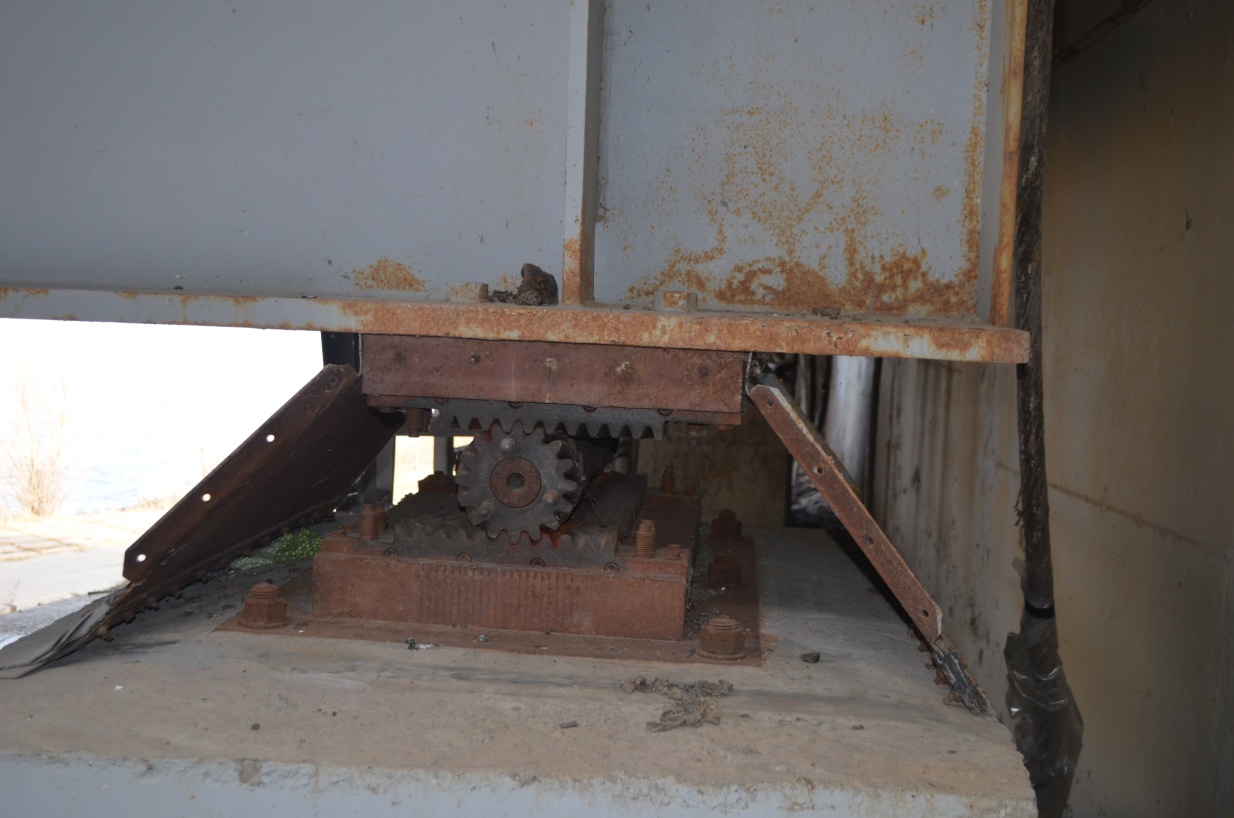 Рис. 1 (рисунок авторов) – Коррозия нижнего пояса, стенки и ребер жесткости металлической балки в зоне деформационного шва. Коррозия опорной части, расстройство конструкции защитного кожуха опорной части.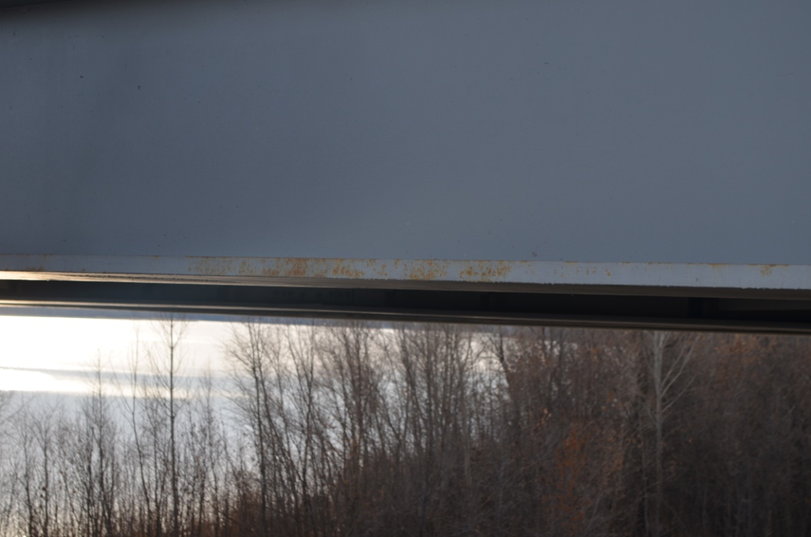 Рис. 2 (рисунок авторов) – Коррозия нижнего пояса балки.Несущая способность сталежелезобетонных пролетных строений в значительной мере зависит от состояния узлов, обеспечивающих объединение плиты с главной балкой. Из всех элементов сталежелезобетонных мостов наиболее загруженным, подверженным воздействию общих и местных временных многократно повторяющихся динамических нагрузок, окружающей среды (температуры, агрессивной солевой среды), является железобетонная плита проезжей части [6]. Имеющийся опыт натурных исследований показывает, что именно плита проезжей части наиболее часто определяет рабочий ресурс, долговечность и надежность конструкций пролетного строения моста. В таблице 1.2 приведены характерные дефекты и повреждения железобетонной плиты пролетного строения [4].Таблица 1.2Существенное влияние на железобетонные элементы конструкций оказывают различные агрессивные среды, в которых эксплуатируются транспортные сооружения. Влияние агрессивных хлоридных сред на транспортные сооружения влечет к значительным, необратимым изменениям деформативно-прочностных свойств железобетонного конструктивного элемента, подвергшегося поражению [7,8]. При этом снижаются защитные свойства бетона по отношению к арматуре, разрушающейся при развитии коррозии, уменьшается нормативная площадь поперечного сечения арматуры и нарушается ее сцепление с бетоном (рис.3). Вследствие вышесказанного происходит значительное снижение остаточной несущей способности и долговечности железобетонных конструктивных элементов транспортного сооружения.При эксплуатации железобетонных мостов в условиях их периодического замачивания атмосферной неагрессивной водой вначале происходит постепенное растворение содержащихся в цементном камне кристаллов Са(ОН)2 . Вымывание этой составляющей цементного камня из тела бетона называется выщелачиванием, а коррозия, вызванная этим процессом – коррозией выщелачивания (рис.4). В результате происходящих процессов растворения и вымывания гидроксида кальция нарушается химическое равновесие между поровой жидкостью и составляющими цементного камня, что приводит к ослаблению и постепенному разрушению бетона [9].  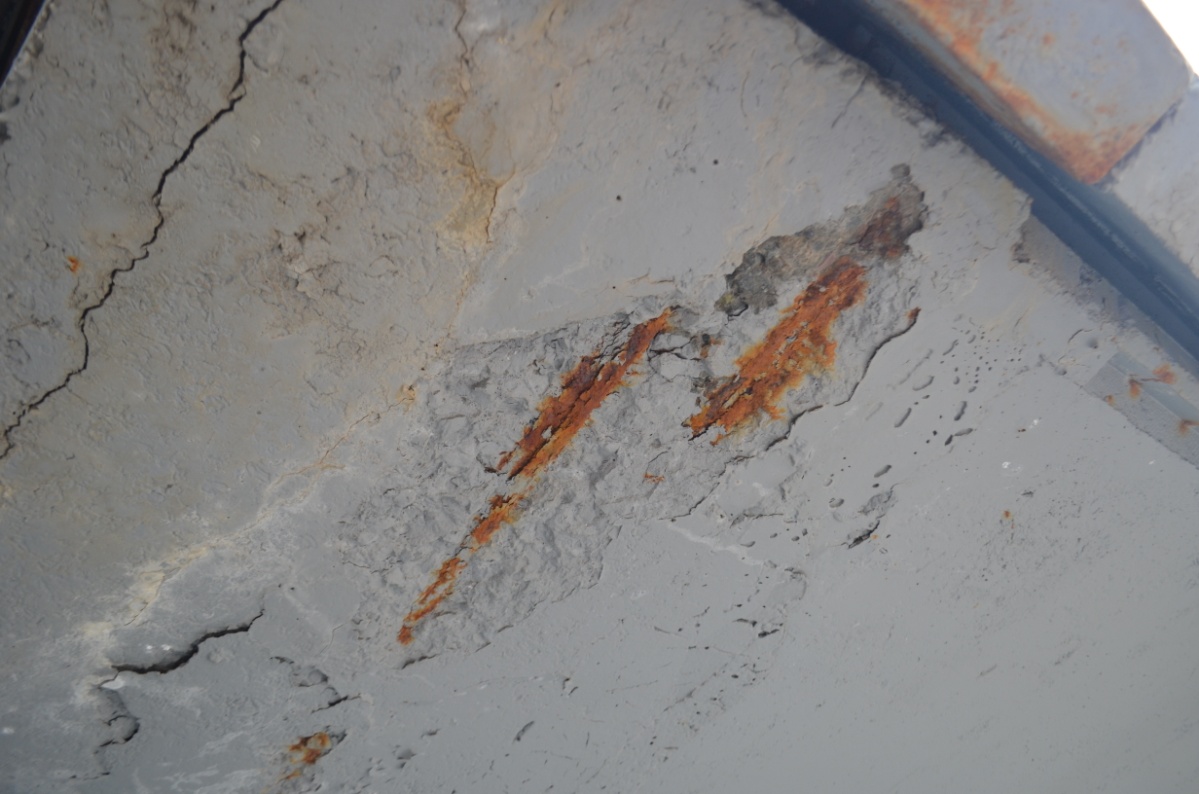 Рис. 3 (рисунок авторов) – Разрушение защитного слоя бетона, оголение и коррозия арматуры.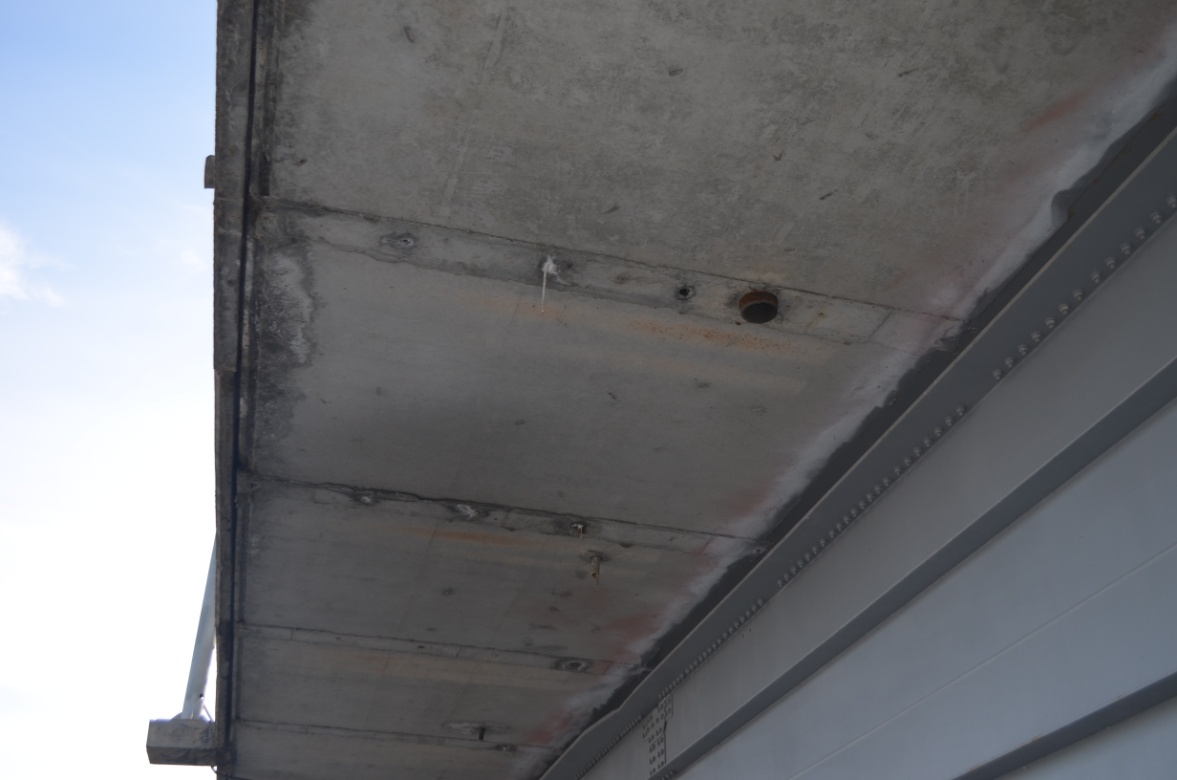 Рис. 4 (рисунок авторов) – Выщелачивание цементного камня.ЗаключениеЦелью исследования и анализа дефектов и повреждений сталежелезобетонных конструкций является поиск способов их минимизации. Минимизировать повреждения и дефекты можно на 3 этапах, аналогичных причинам их появления:На этапе проектирования, тщательно учитывая многие факторы: местоположение сооружения, климат, агрессивные среды, нагрузки и воздействия. Так же стоит отметить важность исследований коррозионных процессов в конструктивный материалах и разработки методов антикоррозионной защиты, которые могут быть применены в новейших сооружениях. Необходимо также на этапе проектирования разрабатывать проект эксплуатации сооружения, поскольку существенная часть повреждений и дефектов появляется именно во время эксплуатации.На этапе строительства, строго соблюдая технологические требования.На этапе эксплуатации минимизация повреждений и дефектов в первую очередь достигается быстротой их выявления, а это значит, что необходимо регулярно проводить обследования и мониторинг сооружений, также, как и своевременный ремонт.БИБЛИОГРАФИЧЕСКИЙ СПИСОКАбовская С.Н. Новые пространственные сталежелезобетонные конструкции и покрытия. - Красноярск: Стройиздат. Красноярск. Отд., 1992. - 240 с.Овчинников, И. И. Накопление повреждений в стержневых и пластинчатых армированных конструкциях, взаимодействующих с агрессивными средами / И. И. Овчинников, Г. А. Наумова; И. И. Овчинников, Г. А. Наумова; Федеральное агентство по образованию, Волгоградский гос. архитектурно-строит. ун-т. – Волгоград: ВолгГАСУ, 2007. – ISBN 978-5-98276-137-8. – EDN QNMSIR.Быстров В.А., Шайкевич В.Л. Прогнозирование надежности конструкций стальных и сталежелезобетонных мостов. - Л.: ЛИСИ, 1989. - 96 с.Технические отчеты проектного подразделения "Волгопроектстроймост" ОАО "Волгомост" по результатам обследований сталежелезобетонных мостов за 1986-2001 гг. – Саратов: Изд-во ОАО «Волгомост», 2002 г. – 164 с.Овчинников И.Г., Козлов И.Г., Кононович В.И., Фаизов Т.С. Диагностика транспортных сооружений. - Саратов: СГТУ, 1999. - 184 с.Кокодеев, А. В. Анализ причин возникновения дефектов и повреждений сталежелезобетонных конструкций транспортных сооружений, влияющих на их несущую способность и долговечность / А. В. Кокодеев, В. В. Раткин // Техническое регулирование в транспортном строительстве. – 2014. – № 4(8). – С. 22-30. – EDN TEPCXB.Кокодеев А.В., Шеин А.А. Определение напряженно-деформированного состояния горизонтальных цилиндрических стальных резервуаров с учетом повреждений коррозионного происхождения // Техническое регулирование в транспортном строительстве. – 2015. – № 1 (9); URL: trts.esrae.ru/15-58Кокодеев А.В., Шеин А.А. Влияние осесимметричных геометрических несовершенств корпусов стальных вертикальных цилиндрических резервуаров на их устойчивость и долговечность // Техническое регулирование в транспортном строительстве. – 2015. – № 1 (9); URL: trts.esrae.ru/15-61Макаров, А. В. Гидроизоляция железобетонных мостов - основная защита конструкций от коррозии / А. В. Макаров, С. В. Шатлаев, Г. Г. Гулуев // Инженерный вестник Дона. – 2017. – № 2(45). – С. 133. – EDN ZEOOGB.Вид дефекта (повреждения)Местоположение дефекта (повреждения)Непроваренные швы в сварных соединенияхВ местах соединения вертикального листа с нижним горизонтальным листом балокРазвивающиеся дефекты сварных соединенийВ сварных швах пролетного строенияРасслоение пакетов стыковПо нижнему поясу балок со сплошной стенкойИскривление накладок, образование неплотностейМонтажные стыки блоков балок по нижним поясамЗагрязнение поверхностей (скопление агрессивных реагентов)Нижние пояса главных балок, узлы прикрепления связейОтдельные местные погнутостиПродольные и поперечные связиОтсутствие покраски, коррозия поверхностей всех металлоконструкцийПоверхность балокПровисание балокПролетные строенияНеобеспеченность беспрепятственного температурного перемещенияпролетного строенияПролетные строения, опорные частиОтслоение краски (с поверхностнойкоррозией металла) под прямымиводоотводными трубкамиНижние пояса главных балокПогнутость нижнего элементаВертикальные связиНарушение конструктивных требований при монтаже перильных консолейПролетные строенияВид дефекта (повреждения)Местоположение дефекта (повреждения)Разрушение защитного слоя бетона с обнажением арматурыЖелезобетонная плитаПоверхностное разрушение бетона без обнажения арматурыЖелезобетонная плитаВыбоины, наплывы, неровности покрытияВ районе деформационных швовПродольные трещины, непробетонированные участки стыковПоперечные стыки плиты проезжей частиУсадочные трещиныПоверхность плитыНарушение соединения металлических коробов и плит проезжей частиЖелезобетонная плитаПоверхность с неглубокими раковинамиПоверхность железобетонной плитыРазрушение плиты проезжей части вдоль шва омоноличивания их с прогономЖелезобетонная плитаСплошное выщелачивание консолей плит, включенных в совместную работу с главными балкамиЖелезобетонная плитаНедостаточная толщина защитного слоя (арматура "просвечивает" или оголена)Железобетонная плитаРазрушение бетона с обнажением арматурыКонсоли сборных плит проезжей части, нижние поверхности и торцыПродольные силовые трещины в плите, поперечные усадочные трещины в плитеНижняя поверхность плит на участке между главными балкамиТрещины по контакту бетона омоноличивания и основного бетона плитСтыки омоноличивания плитВнутренние полости (пустоты)В бетоне омоноличивания плитНаклонные трещины Железобетонная плитаНекачественное заполнение продольного шва между металлом и плитой Железобетонная плитаНаличие пустот под плитой проезжей частиЖелезобетонная плитаХаотично расположенные трещиныПоверхность железобетонной плиты